TIRGUS IZPĒTEpublisko iepirkumu likumā nereglamentētajam iepirkumam„ Mācību līdzekļu un rotaļlietu piegāde Daugavpils pilsētas 12. pirmsskolas izglītības iestādes vajadzībām”Iepirkuma identifikācijas Nr. D12.PII2024/1NTEHNISKĀ SPECIFIKĀCIJA                                    I.  ROTAĻLIETAS ĀRA AKTIVITĀTĒM          Vadītājs vai pilnvarotā persona:Preces nosaukumsTehniskā specifikācijaCena par vienību EUR ar PVNSpainīši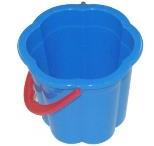 Izturīgas,  bērniem drošas un augstas kvalitātes plastmasas spainīši, augstums 18-25 cm, ar rokturītiLāpstiņas Izturīgas,  bērniem drošas un augstas kvalitātes plastmasas lāpstiņas smiltīm ar noapaļotām malām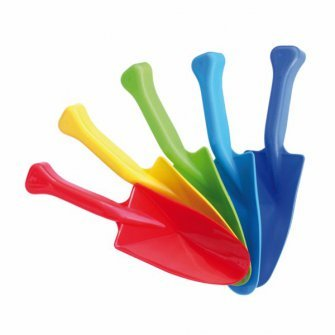 Lielās sniega lāpstas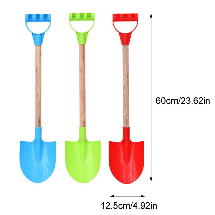 Izturīgas,  bērniem drošas un augstas kvalitātes plastmasas lāpstiņas sniegam ar noapaļotām malām un garu kātuMetamās, ķeramās spēlesSpēle mešanai –laiviņa- diametrs 15-20cm, ar lipekli, komplektā bumbiņaFlorbols  Izturīgas, bērniem drošas un augstas kvalitātes hokeja nūjas, garums 65-80cm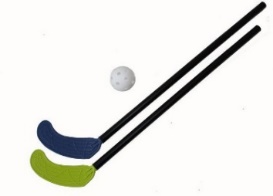 Bumbas  No kvalitatīva, bērniem droša,  gumijota  materiāla, diametrs 23cm (zīmējumi dažādi)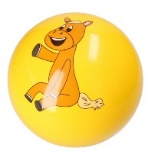 Mazas  mīkstas bumbiņas No augstas kvalitātes, izturīga materiāla 7cm diametrā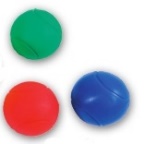 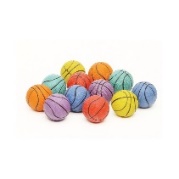 Badmintons Bērnu badmintons no izturīgas,  bērniem drošas un augstas kvalitātes plastmasas, ar īsu rokturi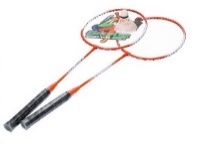 Bērnu tenisa rakešu komplektsNo kvalitatīvas plastmasas, kompl. volāniņš un bumbiņa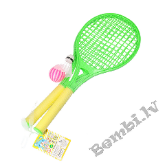 Konusi No kvaliotatīvas, izturīgas plastmasas ar vai bez caurumiem 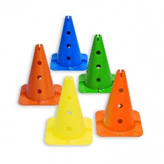 Šķērsļu trepītesNo izturīga, kvalitatīva, bērniem droša materiāla 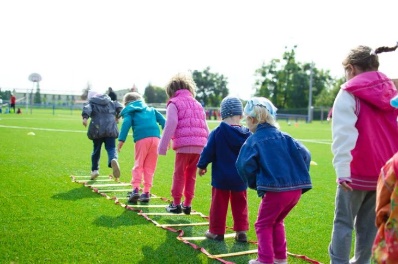 Riņķi  Izturīgas,  bērniem drošas un augstas kvalitātes plastmasas riņķi sporta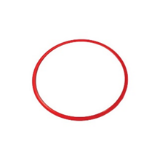  inventārs  nodarbēm un spēlēm, diametrs 60cm ( ar tukšu vidu un plakani)Tunelis No izturīga, viegli kopjama, bērniem droša materiāla.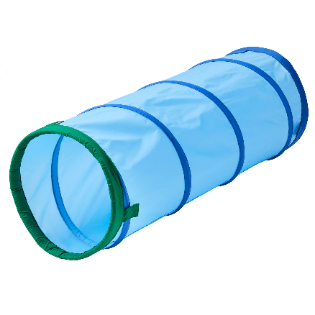 Ūdens vējdzirnavas Izturīgas,  bērniem drošas un augstas kvalitātes plastmasas dzirnavas, kuras griežas uzberot smiltis vai ūdeni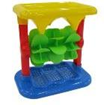 Magnētiskā  ūdens makšķere ar zivtiņām No izturīgas,  bērniem drošas un augstas kvalitātes plastmasas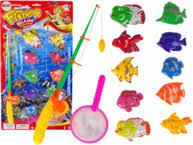 II. ROTAĻLIETAS UN ATTĪSTOŠĀS SPĒLESII. ROTAĻLIETAS UN ATTĪSTOŠĀS SPĒLESII. ROTAĻLIETAS UN ATTĪSTOŠĀS SPĒLESUzkopšanas komplekts (īsa slotiņa ar šaupeli un garā slota)Ar koka kātiem un no izturīgas, bērniem drošas plastmasas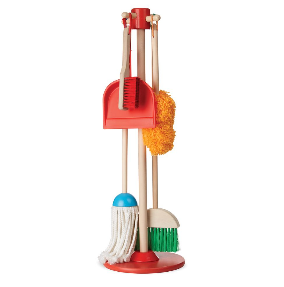 Koka spēle “Emociju kubi”No kvalitatīva koka, labi apstrādāta, droša bērniem vecumā no 3 gadiem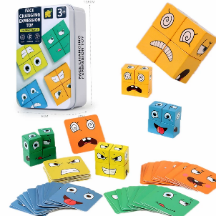 Mozaīkas konstruktors ar skrūvgriezi No izturīgas,  bērniem drošas un augstas kvalitātes plastmasas paredzēts bērniem no 3 gadiem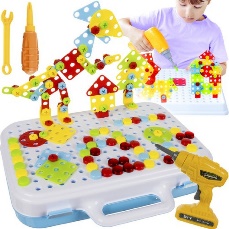 Rubika kubs 2*2 No izturīgi, augstas kvalitātes, bērniem droša materiāla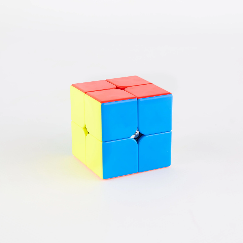 Leļļu rati No izturīgi, augstas kvalitātes, bērniem droša materiāla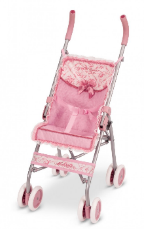 Kinētiskās smiltisKinētiskās smiltis iepakojumā 1 kgDažādi konstruktori bērniem vecumā no 5-7 gadiNo izturīgas,  bērniem drošas un augstas kvalitātes plastmasas Plastmasas (cietas) meža dzīvnieki, mājdzīvnieki, kukaiņi (komplektā)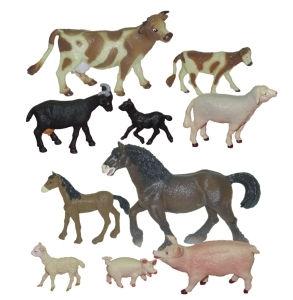 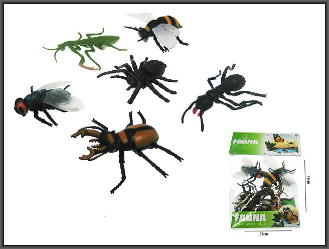 No izturīgas, augstas kvalitātes, bērniem drošas plastmasas, dabīgās krāsās, ne maza izmēraPlastmasas augļi un dārzeņi No izturīgas, augstas kvalitātes, bērniem drošas plastmasas, dabīgās krāsās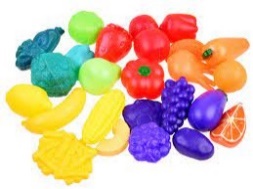 Spēles vēršanai bērniem no 1-2 gadiem No izturīga, augstas kvalitātes, bērniem droša materiāla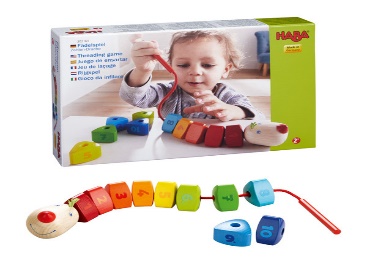 Koka rotaļlieta ksilofons Jautrs kāpurs No izturīga, augstas kvalitātes, bērniem droša materiāla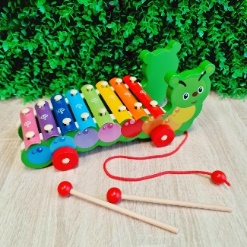 Koka Bizibords - Aktivitātes dēlis No koka, drošs bērniem vecumā no 1 gada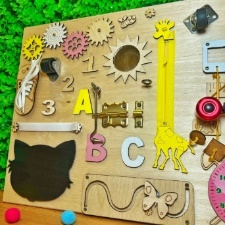 Smilšpulkstens   No izturīga, augstas kvalitātes, bērniem droša materiāla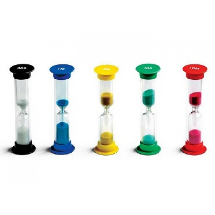 Rokdarbu komplektus No izturīgas, augstas kvalitātes, bērniem drošas plastmasas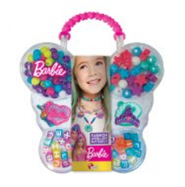 Pincetes ( viegli saspiežamas)No izturīgas, augstas kvalitātes, bērniem drošas plastmasasDažādu krāsu baloniNo kvalitatīva, bērniem droša materiāla